ПРЕСС-РЕЛИЗ
10.03.2022 г.
с. Сукко, Анапский р-н, Краснодарский край
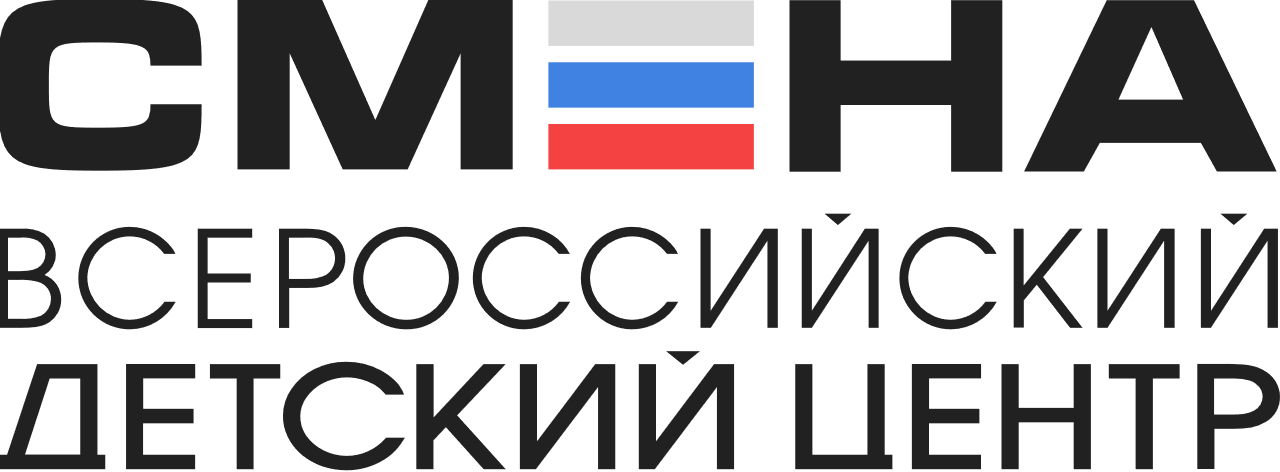 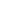 В «Смене» проходят Всероссийские соревнования школьников по спортивному ориентированию  Открытые Всероссийские соревнования школьных команд по спортивному ориентированию стартовали 8 марта в «Смене». В борьбу за первое место вступили около 400 юношей и девушек, представляющих команды из 32 регионов России.  С 8 по 14 марта в «Смене» впервые проходят Открытые Всероссийские соревнования школьных команд по спортивному ориентированию. В составе каждой команды — восемь человек, которые вошли в состав победителей региональных соревнований в общем зачете 2021 года. «Эти соревнования — серьезное испытание для юных спортсменов, ведь спортивное ориентирование предполагает баланс физической нагрузки и умственной активности. Ребята оттачивают навыки ориентирования на местности, работы в команде, повышают свою выносливость и проводят много времени на свежем воздухе. В этом большой плюс для здоровья, ведь “Смена” граничит с природным заповедником Утриш, знаменитым своими можжевеловыми лесами и целебным воздухом. Желаю всем участникам соревнований честной борьбы, спортивного азарта и пусть победит сильнейший! — прокомментировал директор ВДЦ «Смена» Игорь Журавлев. Школьники соревнуются в дисциплинах «кросс-выбор», «кросс-эстафета-2 человека», «маркированная трасса», «кросс-эстафета-3 человека». Используя карту и компас, команды должны быстрее остальных преодолеть маршрут на незнакомой местности через фиксированные контрольные пункты. За ходом борьбы следит судейская коллегия, в состав которой вошли тренеры Федерации спортивного ориентирования России. «Я занимаюсь спортивным ориентированием уже 10 лет, являюсь неоднократным чемпионом и призером всероссийских соревнований в общем зачете. Данный вид спорта приносит мне не только награды, но и держит тело в тонусе, развивает умственные способности: память и быстроту реакций. Надеюсь, что и на всероссийских соревнованиях в «Смене» наша команда займет первое место», — рассказывает Артем Панов из Екатеринбурга. В «Смене» ребят ждут не только соревнования, но и интеллектуальные игры, творческие конкурсы и интересные встречи. Юные спортсмены уже познакомились с известным путешественником, директором Центра туризма и экскурсий Краснодарского края Константином Мержоевым. Впереди —    мастер-класс от заслуженного мастера спорта, шестикратного чемпиона мира по спортивному ориентированию Андрея Храмова.Итоги соревнований подведут в личном и командном зачетах. Торжественная церемония награждения победителей пройдет 12 марта.Партнеры программы: Общероссийская физкультурно-спортивная общественная организация «Федерация спортивного ориентирования России», Федеральное государственное бюджетное образовательное учреждение дополнительного образования   «Федеральный центр дополнительного образования».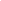 ФГБОУ ВДЦ «Смена» – круглогодичный детский центр, расположенный в с. Сукко Анапского района Краснодарского края. Он включает в себя 3 детских лагеря («Профи-Смена», «Лидер-Смена», «Арт-Смена»), на базе которых реализуется более 60 образовательных программ. В течение года в Центре проходит 16 смен, их участниками становятся свыше 13 000 ребят из всех регионов России. Профориентация, развитие soft skills, «умный отдых» детей, формирование успешной жизненной навигации – основные направления работы «Смены». С 2017 года здесь действует единственный в стране Всероссийский учебно-тренировочный центр профессионального мастерства и популяризации рабочих профессий, созданный по поручению Президента РФ. Учредителями ВДЦ «Смена» являются Правительство РФ, Министерство Просвещения РФ. Дополнительную информацию можно получить в пресс-службе ВДЦ «Смена»: +7 (86133) 93 - 520, (доб. 246), press@smena.org. Официальный сайт: смена.дети.